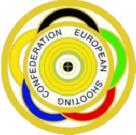 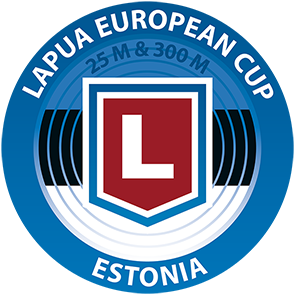 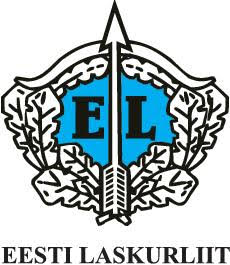 LAPUA EUROPEAN CUP, ESTONIA 25m PISTOL 10th-12th of Julyfinal HOTEL ENTRY FORMRates for rooms: Single room:  60€ per night including breakfast. Double room:  60€ per night including breakfast.Room rates include breakfast. We will confirm your reservation.Please send this “Hotel Entry Form” NOT LATER THAN 01.July  2020 to the following e-mail address:  info@laskurliit.ee
Country:Contact person:Address:Telephone:E-Mail:NameDate for arrivalDate for departureroomsDoubleDoubleDoubleDoubleDoubleDoubleDoubleDoubleDoubleDoubleSingleSingleSuite